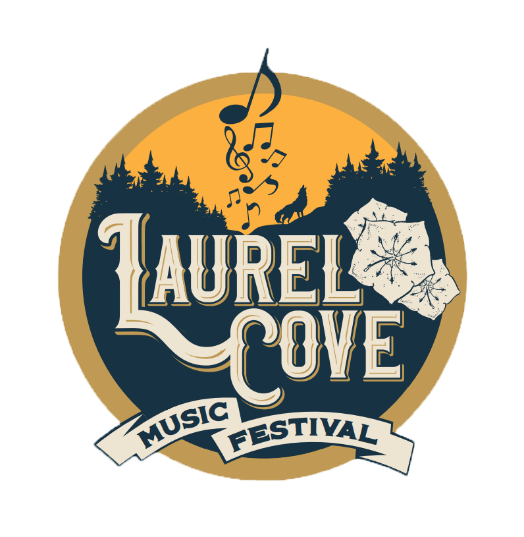 Media Pass RequestName: ____________________________Company or Organization: _____________________________________Type of Media To Be Obtained (Pictures, Video, Audio, etc….): _________________________________List any past festivals or events you’ve worked: _____________________________________________________________________________________List any places (websites, magazines, etc) that your work has been featured:_____________________________________________________________________________________Will you be willing to help promote our event on your social media pages: ________________________Signature: ___________________________________________________Please send any examples along with this filled out form to jon@bellcountytourism.comBy signing this form, I agree to hold Laurel Cove, along with all its partners, volunteers, sponsors, and all other related entities not liable in the case that any equipment is lost, damaged, or stolen. 